ОТДЕЛ ОБРАЗОВАНИЯ МО МР «БОРОВСКИЙ РАЙОН»МУНИЦИПАЛЬНОЕ ОБРАЗОВАТЕЛЬНОГ УЧРЕЖДЕНИЕ ДОПОЛНИТЕЛЬНОГО ОБРАЗОВАНИЯ«ЦЕНТР ТВОРЧЕСКОГО РАЗВИТИЯ» БОРОВСКИЙ РАЙОН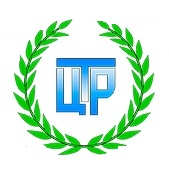  ДОПОЛНИТЕЛЬНАЯ ОБЩЕРАЗВИВАЮЩАЯ ПРОГРАММА БАЗОВОГО УРОВНЯХУДОЖЕСТВЕННОЙ НАПРАВЛЕННОСТИ«УЧУСЬ ШИТЬ» Срок реализации: 1 годВозраст обучающихся: 10-14 летАвтор-составитель: ИгнатенкоЕлена Владимировна,педагог дополнительного образования высшей квалификационной категорииБалабаново, 2021Раздел №1 «Комплекс основных характеристик программы».Пояснительная запискаДополнительная общеобразовательная программа «Учусь шить» художественной направленности для детей от 10 до 14 лет без навыков шитья разработана на основании следующих документов.Нормативно-правовые:- Федеральный Закон РФ от 29.12.2012 г. №273 «Об образовании в Российской Федерации» (далее – 273-ФЗ).- Приказ Министерства просвещения РФ от 09.11.2018 г. № 196 «Об утверждении порядка организации и осуществления образовательной деятельности по дополнительным общеобразовательным программам»- Концепция развития дополнительного образования детей, утвержденная распоряжением Правительства Российской Федерации от 04.09.2014 г. № 1726-р- Письмо Минобрнауки РФ от 18.11.2015 г. № 09-3242 «О направлении информации» (вместе с Методическими рекомендациями по проектированию дополнительных общеразвивающих программ);- «Санитарно-эпидемиологические требования к устройству, содержанию и организации режима работы образовательных организаций дополнительного образования детей» Постановление Главного государственного санитарного врача РФ от 04.07.2014г. №41 «Об утверждении СанПин 2.4.4.3172-14.- Устав МОУ ДО «Центр творческого развития» Боровский район  - Локальные акты МОУ ДО «Центр творческого развития»- Программа «Учимся жить – модифицированная, составлена на основе программы Хоробровой Е.И. «Кройка и шитье».Направленность программы «Учусь шить» имеет художественную направленность.Дополнительность программы заключается в интегрировании образовательных областей технология, черчение, математика, рисование. В процессе изготовления изделия дети рисуют эскиз модели, рассчитывают параметры будущей выкройки, делают чертёж на основании сделанных расчётов.Актуальность программы определяется- необходимостью в разработке и реализации профессионально – ориентированной программы, способствующей знакомству с профессиями дизайнера, швеи, закройщика;- запросом со стороны родителей на профессиональную пробу детей;- интересом детей к «модным» профессиям дизайнера одежды,модельера.Адресат программы - Программа предназначена для подростков среднего и старшего школьного возраста (дети 10-12 лет) с разной степенью подготовленности. Отбор в группу производится с учётом возрастных и индивидуальных особенностей, наличие тех или иных навыков и умений, учитывается стойкое желания и интерес к данному виду деятельности.Первый год обучения предназначен для детей в возрасте 10 – 12 лет, Возрастной ценз вариативен в зависимости от возможностей и способностей детей. Градация обусловлена степенью приобретения учащимися умений работать на швейной машине, выполнять ручные стежки, способностью создавать простые вещи самостоятельно, проявляя творческую инициативу. При реализации программы «Учусь шить» учитываются особенности обучающихся имеющих более высокий уровень ручных умений, что позволяет проводить обучение дифференцированно.Программа разработана с учетом возрастных особенностей учащихся.Психологический аспект является главным. При работе с подростками педагогу необходимо выстроить «положительный микроклимат в коллективе». Характер взаимоотношений влияет на творческий процесс создания художественного образа в одежде, на комфортность работы и культуру общения в коллективе.Объем и срок освоения программы.Программа рассчитана на 2 года. Общий объем учебных занятий по программе 144 часов (1 год - 144 часа).Учебная нагрузка в неделю составляет 4 часа:1 год обучения – 2 раза в неделю по 2 часа;Срок освоения программы в течение всего учебного года 36 недель.В случае отмены занятий по объективным причинам (низкая температура воздуха, штормовое предупреждение, карантин) возможно проведение дополнительных занятий в каникулярные дни.Форма обучения – очная.Формы проведения занятий - комплексные занятия по темам, комбинированное занятие, наглядно – демонстративное занятие, практические занятия, мастер – классы, участие в конкурсах, выставках, фестивалях.Формы занятий: по группам.Особенности организации образовательного процесса.Занятия проводятся в соответствии с учебным планом программы, с учебной нагрузкой педагога и расписанием занятий на неделю.В объединении «Учимся шить», сформирована группа учащихся разных возрастных категорий (10-12лет), являющиеся основным составом объединения. Занятия состоят из теоретической и практической частей.Режим занятий.Начало занятий - 1 сентября, окончание -31 мая.В мае проводится итоговая диагностика. Аттестационные __________мероприятия.Занятия состоят из теоретической и практической частей. На теоретической части занятия, обучающиеся знакомятся с видами одежды, свойствами тканей, видами ручных и машинных швов, правилами раскроя, основными приемами моделирования и конструирования одежды, правилами техники безопасности при работе. На практических (не менее 70% учебного времени)– учатся работать на швейном оборудовании, выполняют раскрой ткани и швейные работы (ручные и машинные), а также ремонту одежды, поузловой обработке швейных изделий и декорированию. Между занятиями предусмотрены 10 минутные перерывы для снятия напряжения и отдыха.Продолжительность занятий и перерывов между ними согласована с санитарно – гигиеническими требованиями к организации образовательного процесса.1 год обученияПериодичность занятий в неделю -2 разаПродолжительность занятий - 2часаКоличество часов в год - 144Количество часов в неделю - 4 часаКоличество занятий в неделю -2Количество недель в учебном году - 36Уровень реализуемой программы – базовый.Цель и задачи программы.Цели программы:Создание условий для формирование устойчивого интереса к швейному делу, начальныхпрофессиональных знаний, умений и навыков по швейному делу и развитие творческих качеств личности ребенка через овладение навыками кройки и шитья.Задачи программы:Обучающие:- знакомить учащихся с профессиями, связанными собработкой тканей: дизайнера, закройщика и модельера;- дать детям представление о швейном оборудовании;- формировать практические навыки по выполнению технологическихопераций, связанных с изготовлением одежды;- формировать знания о приемах работы на механических и электрическихшвейных машинах;- научить изготавливать чертеж выкройки швейного изделия;- научить читать чертежи;-научить определять название и форму деталей кроя;-научить выполнять разнообразные виды ручных швов;- научить выполнять разнообразные виды машинных швов и отделокизделий;- научить подбирать материал для изготовления швейного изделия ирационально его использовать;- научить выбирать последовательность операций по изготовлению;- закрепить умение пользоваться технологическимикартами, лекалами, инструментами;Воспитательные:-воспитывать чувство красоты, вкуса и индивидуальности;-воспитывать настойчивость в преодолении трудностей, достижениипоставленных задач;-воспитывать культуру общения в детском коллективе во время занятий;-воспитывать аккуратность и усидчивость при работе над изделием;-формировать навыки ношения и демонстрации одежды.Развивающие:- развивать моторику рук во время занятий;- развивать воображение и художественное мышление;- развивать самостоятельность при выборе и изготовлении швейных изделий,- развивать творческие способности обучающихся посредствомформирования их интересов, любознательности, самостоятельностимышления, подготовка к осознанному выбору направления будущейпрофессиональной деятельности.Содержание программы.Учебный план 1 года обучения.Введение в образовательную программу-2 часа (презентация). Игры на знакомство.  Правила ТБ-2 часа. Начальная диагностика. - 2 часа.Знакомство с историей моды. Посещение выставки костюма – 4 часа.Материаловедение – 8 часов.Знакомство с видами тканей и их особенностями. Определение изнаночной и лицевой сторон, определение нитей основы и утка, направление рисунка и ворсаКонструирование – 6 часов.Знакомство с элементами конструирования. Построение простых чертежей (геометрических фигур, одежды). Правила снятия мерок.Моделирование – 6 часов.Моделирование одежды в масштабе. Ручные и машинные швы – 18 часов.Знакомство и выполнение ручных и декоративных швов (назад иглой, сметочный, потайной, копировальный, козлик, стебельчатый и др. Инструменты для работы. Правила ТБ при работе с ручными инструментами. Проект 1. Мячи из лоскута – 34 часа.История лоскутного шитья, виды лоскутного шитья, посещение выставки (знакомство с работами мастеров), построение чертежа для изготовления мячей (4-х угольник, 5-и угольник, 6-и угольник), подготовка лоскута к работе, правила раскроя деталей на ткани, раскладка деталей на ткань, раскрой деталей, изготовление изделия по этапам.Промежуточная диагностика – 2 часа.Проект 2. Кукла своими руками - 20 часов.Работа с готовыми выкройками. Правила перевода и копирования чертежей, инструменты для работы. Правила ТБ при работе с ручными инструментами. подготовка ткани к работе, правила раскроя деталей на ткани, раскладка деталей на ткань, раскрой деталей, изготовление изделия по этапам.Проект 3. Изготовление коллекции одежды для Куклы – 38 часов.Выбор темы коллекции. Классификация одежды по назначению. Цветовой круг. Снятие мерок, зарисовка эскизов, построение основы чертежей по эскизам, моделирование, подготовка лоскута к работе, раскрой деталей на ткани, раскладка деталей на ткань, раскрой деталей, изготовление изделий по этапам. Демонстрация коллекции.Итоговый контроль – 2 часа.Планируемые результаты.В результате реализации программы «Учусь шить» предполагается достижение определённого уровня овладения детьми основ швейного дела. Дети будут знать специальную терминологию ручных, машинных и утюжильных работ, деталей кроя и конструктивных элементов, линий и узлов.Получат представление о разных видах швейного оборудования, научатся работать на современной швейной технике, делать выкройки, освоившие программу «Учусь шить» приобретают следующие личностные, метапредметные и образовательные результаты:Должны владеть компетенциями:- информационно-коммуникативными (умение выслушивать и принимать во внимание взгляды других людей, умение само выражать себя в творческой работе, сотрудничать и работать в команде);- социальными (умение видеть связи между настоящими и прошлыми событиями, умение сделать посильный вклад в коллективный проект, умение организовывать свою деятельность);- эмоционально-ценностными (умение быть упорными и стойкими перед возникшими трудностями).Личностные и метапредметные результаты:- Ориентироваться в правах и обязанностях членов коллектива.- Оценивать достоинства и недостатки собственной работы.- Участвовать в обсуждении возникающих творческих предложений в процессе работы.- Использовать полученные знания, умения, навыки для выполнения самостоятельных творческих работ.- Представлять продукты творческой деятельности на выставках, конкурсах.- Оценивать достоинства и недостатки собственной работы.- Отбирать инструменты и материалы для выполнения работы.- Обосновывать собственную позицию и представить аргументы в ее защиту.- Выполнять задания по инструкции педагога.- Ориентироваться в содержании теоретических понятий предметной области (в пределах программы) и использовать их при выполнении заданий- Участвовать в выставках декоративно – прикладного творчества и конкурсной деятельности воспитанники- Обладают осознанным самоопределением в профессиональном выборе вида деятельности.Предметные результаты.К концу I года обучения обучающиебудут знать:- правила техники безопасности, требования к организации рабочего места;- назначение и устройство применяемых ручных инструментов, приспособлений, машин и оборудования;- свойства и особенности различных тканей и техники работы с ними;- назначение ручных и машинных швов характеристики швейных машин;- последовательность изготовления швейного изделия;- основы пошива поясного и плечевого изделия;- основные профессии связанные со швейным производством.будут уметь:- соблюдать требования безопасности труда и правила пользования ручными инструментами, машинами и оборудованием;- пользоваться инструментами, материалами, приспособлениями по швейному делу;- выбирать материалы, инструменты и оборудование для выполнения работ;- рационально организовывать рабочее место;- пользоваться швейными машинами с электрическим приводом;- снимать мерки;- изготовить простые швейные изделия с элементами отделки;- изготовить поясное и плечевое изделие;-определять лицевую, изнаночную сторону ткани;-качественно выполнять все виды швов (машинные, ручные), обрабатывать срезы швов, верхние и нижние срезы поясных изделий, выполнять мелкийремонт одежды;Формами контроля и оценки результатов на первом году обучения являются:- Выполнение зачётной работы по самостоятельно разработанным эскизам.- Экспозиция лучших работ на районных выставках и праздниках.- Участие в итоговой выставке.Формы и порядок проведения промежуточной и итоговой аттестации.Для проведения промежуточной аттестации обучения один раз в полугодие предполагается тестовая срезовая работа с практическим заданием, а по мере необходимости, но не реже двух раз в год, проведение итоговых выставок работ обучающихся. Итогом работы за год служит выставка работ участников курса во время Отчетного показа моделей, который проводится по завершении учебного года.Промежуточная аттестация – проводится в течение и в конце полугодия. Её результаты позволяют определить уровень развития практических навыков.Итоговая аттестация – проводится в конце года обучения. По её результатам определяется уровень динамики, которого достигли обучающиеся за время обучения.Оценка результативности проводится через тематические контрольные проверки знаний, умений, навыков и компетентностей обучающихся. В данной программе используются следующие формы контроля:- контрольные вопросы;- демонстрация изделий- выставки, конкурсы;- использование диагностических методик для выявления комфортности обучающихся, организаторских и коммуникативных способностей.Программа «Учусь шить» предполагает дифференцированный подход в организации учебной деятельности. Детям предлагаются следующие уровни освоения учебного материала:1 уровень - минимальный2 уровень – средний3 уровень – высокийУсловия реализации программы.Материально-техническое обеспечение.Характеристика помещения. В кабинете воздушно - тепловой и световой режим соблюдается полностью. Кабинет регулярно проветривается. Для большей освещенности кабинета и снятия нагрузки на глаза, проведено дополнительное освещение.В кабинете имеется соответствующая возрастным особенностям и назначению мебель: столы и стулья по количеству детей в группе (не более 15 чел.); помещение хорошо освещенное и проветриваемое. Имеются шкафы– тумбы, конструкция которых позволяет хранить в них швейные машины, открыв их использовать как рабочий стол. В каждом шкафу есть дополнительный источник освещения, розетка для подключения швейноймашины с электроприводом, полка для хранения необходимого оборудования.На территории кабинета также располагаются отдельно стоящие столы со швейными машинами, манекены (мужской, женский), гладильная установка, зеркало, вешалка-кронштейн, для готовых изделий, столраскройный, стенды по технике безопасности.Перечень оборудования:- Электрический утюг.- Гладильная доска.- Швейная машина- Стол рабочий для швейной машины - стулья- Шкаф -тумба для швейной машины - Светильник настольный «Бета» - Манекен мужской - Манекен женский- Вешало для одежды - Доска - Зеркало Перечень инструментов и материалов:- Сантиметровая лента 10- Ножницы портновские профессиональные 5- Ножницы портновские профессиональные - Ножницы канцелярские 10- Ножницы для вспарывания 10- Бумага для эскизов- Набор лекал 5- Мелки 10- Игольница 10- Линейка закройщика 5- Нитки швейные- Ткань- Калька 10- Карандаши простые 15- Булавки портновские 100- Иглы для шитья 15Информационное обеспечение.Презентации для 1 года обучения:- «По одёжке встречают…»- «От иголки из рыбьей кости до наших дней»- «Бабушкин сундук»- «Ткани»- «Виды игл, их назначение»- Методические разработки по блокам программы.- Журналы мод.- «Поузловая обработка изделия».- Наглядности (образцы поузловой обработки), раздаточный материал дляпрактических работ по выполнению поузловой обработки изделий,технологические и инструкционные карты.- Материалы по диагностике (анкеты, диагностические карты(мониторинги)) - диагностические материалы развития детей;- Стенды по охране труда.Формы аттестацииДля проведения контроля качества обучения один раз в полугодие предполагается тестовая проверочная работа с практическим заданием, два раза в год проведение итоговых выставок работ обучающихся. Итогом работы за год служит выставка работ участников объединения во времяОтчетного показа моделей, который проводится по завершении учебного года.Методы диагностики, применяемые в ходе реализации программы:- педагогическое наблюдение и педагогический анализ;- тестирование обучающихся промежуточное;- анкетирование обучающихся;- анкетирование родителей;- оценочные листы в проектах;- диагностика обученности;- результаты участия в олимпиадах, конкурсах, научных конференциях и др.Формами контроля и оценки результатов на первом году обучения являются:Входная, промежуточная и итоговая аттестации.Выполнение итоговой зачетной работы по каждой теме (по образцу).По окончании второго года обучения применяются следующиеформы контроля и оценки результатов освоения программы:Промежуточная и итоговая аттестации.Выполнение зачётных и контрольных работ по самостоятельно разработанным эскизам.Экспозиция лучших работ на районных выставках и праздниках.Участие в итоговой выставке.Результативность освоения программного материала отслеживается по следующим параметрам:-«внешний результат» позволяет оценить уровень сформированности познавательных и практических умений воспитанников по результатам выполненных работ, по статистическим данным участия детей в различных выставках и конкурсах, их достижениям;- «внутренний результат» позволяет выявить развивающий характер образовательного процесса, определить динамику изменения познавательного процесса обучающихся, характер отношений в коллективе,степень потребности в самовоспитании и самообразовании.Важнейшим фактором успешного освоения учебного курса является тесное сотрудничество и взаимодействие с родителями обучающихся, которые являются непременными участниками всех нетрадиционных форм занятий.В учебном году проводятся открытые мероприятия, в конце учебного года проходит итоговая выставка и подведение итогов обучения. Готовится аналитическая справка по итогам проведения диагностики.Основной формой фиксации образовательных результатов является аналитическая справка о реализации программы и уровне ее освоения обучающимися. Индивидуальные показатели творческого роста ребенка по мере прохождения им образовательной программы вносятся в таблицу.Оценочные материалыСистема диагностики результативности программыМеханизм отслеживания результатов работы – наблюдение:- освоено полностью;                                                                                                                                   - освоено частично;                                                                                                                                                           - не освоено.Методические материалыМетодическое обеспечение образовательной программыМетоды обучения:    метод устного изложения знаний педагога и активизация познавательной деятельности учащихся: рассказ, объяснение, беседа, метод иллюстрации демонстрации при устном изложении изучаемого материала (вербальные методы).методы закрепления изучаемого материала: беседаметоды самостоятельной работы учащихся по осмыслению и усвоению нового материала: практические занятияРепродуктивный метод обучения – способ организации деятельности учащихся по неоднократному воспроизведению сообщенных им знаний и показанных способов действий.Фронтальный способ – задание выполняется одновременно всеми учащимися.методы проверки и оценки знаний, умений и навыков детей: повседневное наблюдение за работой детей, устный опрос (индивидуальный, фронтальный, уплотненный), выставление поурочного балла.Формы занятий:                                                                                                                                                         - беседы, рассказ;                                                                                                                                                   - презентация;- выполнение практических работ;                                                                                                                                    - участие в играх, выставках, конкурсах, викторинах;                                                                                                                                                 - проведение праздничных мероприятий.1 год обученияСогласовано Протокол педагогического совета №4 от «25» августа 2021 годаУтверждено Приказом директора МОУ ДО «Центр творческого развития»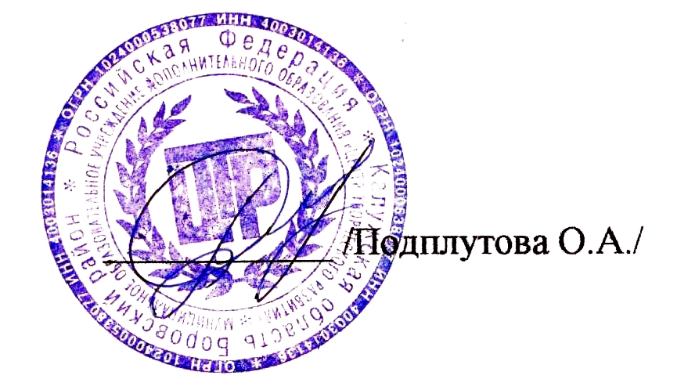 №95-ос от «31» августа 2021 года№ п.п.Название разделаКоличество часовформа аттестации№ п.п.Название разделаВсеготеорияпрактикаформа аттестации1Введение в образовательную программу.  Правила ТБ.Начальная диагностика.4112беседа, 2Знакомство с историей моды. Посещение выставки костюма.624тетрадь, беседа, наблюдение3Материаловедение844тетрадь, наблюдение4Конструирование. Масштабы624тетрадь, наблюдение5Моделирование624тетрадь, наблюдение6Ручные швы18612альбом образцов7Проект 1. Мячи из лоскута341024защита проекта8Промежуточная диагностика22беседа, викторина.9Проект 2. Кукла своими руками.20614защита проекта10Проект 3. Изготовление коллекции одежды для Куклы381226защита проекта, выставка работ11Итоговый контроль22выставка работвсего:1444599Разделы прог-раммыНаправления диагностикиПараметры диагностикиМетоды диагностикиметодикиобучение1.Теоритические и практические ЗУНОжидаемые результаты освоения программы в зависимости от возраста учащихся и уровня обученияЛичностные достижения учащихся в процессе усвоения программыНаблюдениеТворческий проектПраздникРефлексияобучение2. Практическая творческая деятельность учащихсяАнализ творческих проектовНаблюдениеПраздник (элементы презентации проекта)выставкаСоставления ученических проектовразвитие1. Особенности личностной сферыРаботоспособностьАккуратностьТворческое мышлениеИнтеллектуальностьНачитанностьНаблюдениеразвитие2.Особенности личности в социумеУмение работать в коллективеВзаимопомощь Наблюдение воспи-таниеУровень  воспитанностиСформированность личностных качествНаблюдение № п.п.Раздел программыФорма занятийПриемы и методы организации учебно-воспита-тельного процессаДидак-тический материалТехни-ческое оснащение занятийФорма подведения итогов1Введение в программубеседы, рассказСловесныйИгровойПрактическийПроектор, экран, ноутбукНачальная диагностика (беседа, наблюдение)2Знакомство с историей моды.беседы, рассказ беседы, рассказ, практическая работа, игра, викторина, выставкаСловесныйИгровойПрактическийФронтальный Коллективный/индивидуальныйОбразцы работ, эскизы, фотографии, репродукции.Наблюдение, выставка костюма.3Материало-ведениебеседы, рассказ, практическая работа, образцы тканейСловесныйИгровойПрактическийФронтальный Коллективный/индивидуальныйОбразцы работ, эскизы, фотографииЛоскут, клей,  доска, образцы тканей, перепле-тенийНаблюдение, оформление альбома образцов 4Ручные швы.Рассказ, практическая работаСловесныйПрактическийРепродуктивный Коллективный/индивидуальныйобразцы швовЛоскут, клей,  доска, образцы швовНаблюдение, оформление альбома образцов5Проект №1Изготовление мячика из лоскутарассказ, практическая работа, выставка, СловесныйПрактическийФронтальный Коллективный/индивидуальныйОбразцы работ, эскизы, фотографииигла, нити, лоскут, синтепонНаблюдение, выставка, 6Констру-ированиерассказ, практическая работа, СловесныйПрактическийФронтальный Коллективный/индивидуальныйОбразцы работ, чертежи презентациябумага, карандаш, линейка, доска, мел, проектор, компьютерНаблюдение, оформление альбома образцов 7Проект 2«Кукла своими руками»беседы, рассказ,презентация,практическая работа                                                                                                                                   СловесныйПрактическийРепродуктивный Коллективный/индивидуальныйпрезентацияПроектор, экран, ноутбукчертежи, бумага, карандаш, линейка, иглы, лоскутНаблюдение, выставка, 8Модели-рованиерассказ,презентация,практическая работа                                                                                                                                   СловесныйПрактическийРепродуктивный Коллективный/индивидуальныйОбразцы работ, чертежи презентацияПроектор, экран, ноутбукчертежи, бумага, карандаш, линейка,Наблюдение9Проект №3Изготовление коллекции одежды для куколрассказ,презентация,практическая работа                                                                                                                                   СловесныйПрактическийРепродуктивный Коллективный/индивидуальныйОбразцы работ, чертежи презентацияПроектор, экран, ноутбукчертежи, бумага, карандаш, линейка, иглы, нитки, ткань, синтепонНаблюдение, выставка, защита проектаИтоговая аттестацияОтчетный концерт, выставка, мастер-классыНаблюдение, выставка, мастер-классы.